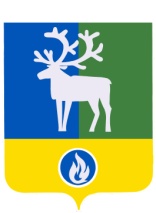 СЕЛЬСКОЕ ПОСЕЛЕНИЕ ПОЛНОВАТБЕЛОЯРСКИЙ РАЙОНХАНТЫ-МАНСИЙСКИЙ АВТОНОМНЫЙ ОКРУГ -  ЮГРААДМИНИСТРАЦИЯ СЕЛЬСКОГО ПОСЕЛЕНИЯПОСТАНОВЛЕНИЕот  05 апреля 2013  года                                              	                                                 № 22  О внесении изменений в постановление администрации сельского поселения Полноват от 28 августа 2009 года № 63В  соответствии  с федеральными законами от 02 марта 2007 года № 25-ФЗ «О муниципальной службе в Российской Федерации», от 25 декабря 2008 года № 273-ФЗ  «О противодействии коррупции», от 03 декабря 2012 года № 230-ФЗ «О контроле за соответствием расходов лиц, замещающих государственные должности, и иных лиц их доходам» п о с т а н о в л я ю:1. Внести в постановление администрации сельского поселения Полноват от 28 августа 2009 года № 63 «Об определении должностей муниципальной службы, при назначении на которые граждане и при замещении которых муниципальные служащие администрации сельского поселения Полноват обязаны представлять  сведения о своих доходах, об имуществе и обязательствах имущественного характера, а также  сведения  о доходах, об имуществе и обязательствах имущественного характера  своих супруги (супруга) и несовершеннолетних детей» (далее – постановление) следующие изменения:1) в наименовании слово «определении» заменить словами «утверждении перечня»;2) в пункте 1 слова «Определить должности» заменить словами «Утвердить перечень должностей»;3) дополнить пунктом 1.1 следующего содержания:«1.1. Установить, что муниципальный служащий, замещающий должность муниципальной службы, включенную в перечень, утвержденный настоящим постановлением, обязан представлять сведения о своих расходах, а также расходах своих супруги (супруга) и несовершеннолетних детей в соответствии с Федеральным законом от 03 декабря 2012 года № 230-ФЗ «О контроле за соответствием расходов лиц, замещающих государственные должности, и иных лиц их доходам».».2. Опубликовать настоящее постановление в газете «Белоярские вести».3. Настоящее постановление вступает в силу после его официального опубликования.4. Контроль за выполнением постановления возложить на специалиста 1 категории сектора организационной деятельности администрации сельского поселения Полноват Уразову Н.Ю.Заместитель главы сельского поселения Полноват                                                                              А.И.Рузманов             